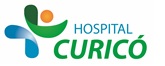 INFORMACIÓN PARA PACIENTES: 
“CIRUGIA DE TUNEL CARPIANO”
El presente documento permite entregar información al paciente respecto a la cirugía específica  a realizar,  por lo que NO CONSTITUYE  EL CONSENTIMIENTO INFORMADO.El  CONSENTIMIENTO INFORMADO, debe ser  llenado en el formulario en  la página web: www.hospitalcurico.cl,  en el enlace: https://intranet.hospitalcurico.cl/projects/consentimientoObjetivo Del ProcedimientoEl propósito principal de la operación consiste en mejorar los síntomas (dolor y hormigueos) e impedir la progresión de la compresión del nervio.Descripción Del ProcedimientoConsiste en la liberación de un nervio que va hacia la mano o el pie en su paso por un canal estrecho, constituido generalmente por unas estructuras óseas cerradas por un ligamento.Suele ser un proceso muy común que se manifiesta por dolor en la extremidad y hormigueos en una parte de la mano o del pie, que se presenta en pacientes que utilizan las manos en un movimiento repetitivo, trabajadores de fuerza o que utilizan máquinas vibratorias, que presentan artrosis, que han sufrido una fractura, pacientes que se están dializando o durante el último trimestre del embarazo.La intervención suele precisar anestesia del brazo o de la cintura para abajo si se opera un lado y anestesia general en el caso de que se intervengan los dos. El Servicio de Anestesia y Reanimación estudiará sus características personales, informándole en su caso de cuál es la más adecuada.Riesgo Del ProcedimientoLa decisión quirúrgica puede demorarse hasta la presencia de déficit de los movimientos de la mano o del pie que están a cargo del nervio atrapado. Cuanto más evolucionado esté el cuadro, menores serán las posibilidades de recuperación total.Después de la intervención presentará molestias en la zona de la herida debidas a la cirugía y al proceso de cicatrización, que pueden prolongarse durante algunas semanas o meses, o bien hacerse continuas.Durante unos días precisará reposo con el miembro intervenido en alto. Igualmente, recibirá instrucciones de los ejercicios de rehabilitación que realizar. Inicialmente presentará pérdida de fuerza que recuperará paulatinamente a medida que vaya ejercitando la extremidad.DESCRIPCIÓN DE LOS RIESGOS TÍPICOSLas complicaciones del tratamiento quirúrgico del TÚNEL DEL CARPO son:a) Toda intervención quirúrgica, tanto por la propia técnica operatoria como por la situación vital de cada paciente (diabetes, cardiopatía, hipertensión, edad avanzada, anemia, obesidad...), lleva implícitas una serie de complicaciones, comunes y potencialmente serias, que podrían requerir tratamientos complementarios, tanto médicos como quirúrgicos y que, en un mínimo porcentaje de casos, pueden ser causa de muerte.b) Lesión de vasos de la extremidad.c) Lesión de nervios de la extremidad, que puede condicionar una disminución de la sensibilidad o una parálisis. Dicha lesión puede ser temporal o definitiva.d) Obstrucción venosa con formación de trombos e hinchazón de la pierna correspondiente que, en raras ocasiones, se complica con dolor torácico y dificultad respiratoria (embolia pulmonar) y que puede conducir incluso a la muerte.e) Infección de la herida.f) Cicatriz de la herida dolorosa.g) Rigidez de las articulaciones adyacentes, que puede ir aislada o asociada a descalcificación de los huesos e inflamación del miembro (atrofia ósea).h) Reaparición de la sintomatología, con el tiempo.Alternativas Al ProcedimientoInicialmente se puede tratar con medicación antiinflamatoria, férula de inmovilización o infiltraciones. El tratamiento quirúrgico se recomienda cuando existe un dolor importante, el tratamiento realizado con anterioridad es ineficaz o si existe el riesgo de desarrollar lesiones permanentes.Consecuencia De No Aceptar El ProcedimientoPerdida funcionalidad. Dolor Crónico. Incapacidad para realizar las actividades básicas de la vida diaria.Mecanismo Para Solicitar Más InformaciónMédico tratante, jefe de servicio u otros profesionales.Revocabilidad Se me señala, que hacer si cambio de idea tanto en aceptar o rechazar el procedimiento, cirugía o terapia propuesta.